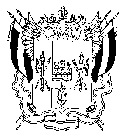 ТЕРРИТОРИАЛЬНАЯ ИЗБИРАТЕЛЬНАЯ КОМИССИЯВОРОШИЛОВСКОГО РАЙОНА г. РОСТОВА-НА-ДОНУ ПОСТАНОВЛЕНИЕ07 августа  2020 г.		          	                                                     № 141-10город Ростов-на-ДонуПроверив соответствие порядка выдвижения кандидата в депутаты Ростовской-на-Дону городской Думы седьмого созыва Мирошниченко Алексея Игоревича, выдвинутого Региональным отделением в Ростовской области Политической партии «НОВЫЕ ЛЮДИ» по Ворошиловскому одномандатному избирательному округу № 4, а также документов, представленных в Территориальную избирательную комиссию Ворошиловского района города Ростова-на-Дону (далее – Комиссия) для уведомления о выдвижении и регистрации кандидата, требованиям Федерального закона от 12.06.2002 № 67-ФЗ «Об основных гарантиях избирательных прав и права на участие в референдуме граждан Российской Федерации» (далее – Федеральный закон), Областного закона от 12.05.2016 № 525-ЗС «О выборах и референдумах в Ростовской области» (далее – Областной закон), Комиссия установила следующее.Документы, необходимые для выдвижения и регистрации, кандидатом Мирошниченко Алексеем Игоревичем представлены в установленном Федеральным и Областным законами порядке. Комиссия направила в соответствующие государственные органы представления по проверке достоверности сведений, представленных о себе кандидатом Мирошниченко Алексеем Игоревичем при выдвижении. Данные, поступившие из государственных органов (отдел полиции по вопросам миграции ОП № 1 УМВД России  по г. Ростову-на-Дону, информационный центр ГУ МВД России по Ростовской области, филиал «ФКП Росреестра» по Ростовской области, межрайонной инспекции Федеральной налоговой службы №23 по Ростовской области) подтверждают достоверность сведений, представленных кандидатом при выдвижении. Получена архивная справка из ФГБО УВО «Донской государственный технический университет в г. Таганроге Ростовской области» с подтверждением сведений об образовании кандидата.  Не поступили результаты проверки сведений об автотранспортных средствах, денежных средствах, находящихся на счетах (вкладах) в банках, ценных бумагах, которые были направлены в МВД России и Центральный Банк РФ с использованием единой системы межведомственного электронного взаимодействия и программного обеспечения ГАС «Выборы».  В соответствии с постановлением Комиссии от 26.06.2020 год № 126-4 «О необходимом для регистрации кандидата количестве подписей избирателей, о предельном количестве подписей избирателей, представляемых для регистрации кандидата, о количестве подлежащих проверке подписей избирателей, представленных для регистрации кандидата, при проведении выборов депутатов Ростовской-на-Дону городской Думы седьмого созыва» для регистрации гражданина кандидатом в депутаты Ростовской-на-Дону городской Думы седьмого созыва по Ворошиловскому одномандатному избирательному округу №4, необходимо представить не менее 120 достоверных подписей избирателей и не более 132 подписей. В поддержку выдвижения кандидатом Мирошниченко Алексеем Игоревичем представлены 132 подписи избирателей. На основании Областного закона проверке подлежали 60 представленных подписей. В результате проверки 60 подписей избирателей, согласно ведомостям проверки подписных листов и итоговому протоколу о результатах проверки подписей избирателей, собранных в поддержку выдвижения кандидата Мирошниченко Алексея Игоревича (итоговый протокол прилагается), установлено, что достоверными признано 100 (сто) подписей, недостоверными и (или) недействительными – 32, в том числе на основании:подпункта «в» п. 64 ст. 38 (Сведения об избирателе, указанные в подписном листе, не соответствуют действительности) – 11 подписей;подпункта «е» п. 64 ст. 38 («Дата внесения подписи», выполненные одним и тем же лицом (в отношении разных избирателей)) – 6 подписей;подпункт «л» п. 64 ст. 38 (записи в графе «Фамилия, имя, отчество», выполненные одним и тем же лицом (в отношении разных избирателей)) – 4 подписи.Таким образом, результаты проверки подписных листов свидетельствуют о том, что кандидатом Мирошниченко Алексеем Игоревичем представлено недостаточное количество достоверных подписей избирателей, необходимых для регистрации его кандидатом в депутаты Ростовской-на-Дону городской Думы седьмого созыва  по одномандатному избирательному округу № 4. Данное обстоятельство в соответствии с подпунктом «д» пункта 24 статьи 38 Федерального закона является основанием для принятия решения об отказе в регистрации кандидата. На основании вышеизложенного, руководствуясь статьей 38 Федерального закона, статьями 16, 32, 33 Областного закона, постановлением Избирательной комиссии Ростовской области от 21.05.2020 № 101-2 «О возложении полномочий окружных избирательных комиссий по подготовке и проведению выборов депутатов Ростовской-на-Дону городской Думы седьмого созыва на территориальные избирательные комиссии»,Территориальная избирательная комиссия Ворошиловского района города Ростова-на-Дону ПОСТАНОВЛЯЕТ:1.  Отказать в регистрации кандидата в депутаты Ростовской-на-Дону городской Думы седьмого созыва Мирошниченко Алексея Игоревича, выдвинутого Региональным отделением в Ростовской области Политической партии «НОВЫЕ ЛЮДИ» по Ворошиловскому одномандатному избирательному округу № 4.Дата отказа в регистрации «07» августа 2020 года, время отказа в регистрации 18 часов 20 минут.2. Выдать Мирошниченко Алексею Игоревичу копию настоящего постановления в течение одних суток с момента принятия.3. Разместить настоящее постановление на сайте Территориальной избирательной комиссии Ворошиловского района города Ростова-на-Дону в информационно-телекоммуникационной сети «Интернет».4. Контроль за исполнением настоящего постановления возложить на секретаря Территориальной избирательной комиссии Ворошиловского района города Ростова-на-Дону Зайцеву М.В. Председатель комиссии	          		                                    В.А. Колупаев    	    Секретарь комиссии                                                                       М.В.ЗайцеваОб отказе в регистрации кандидата в депутаты Ростовской-на-Дону городской Думы седьмого созыва Мирошниченко Алексея Игоревича, выдвинутого Региональным отделением в Ростовской области Политической партии «НОВЫЕ ЛЮДИ» по Ворошиловскому одномандатному избирательному округу № 4 